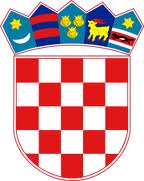 Na temelju članka 9.a Zakona o financiranju javnih potreba u kulturi (Narodne novine 47/90 27/93 i 38/09) i članka 26. Statuta općine Lipovljani (Službeni vjesnik, broj: 29/09,7/13, 28/14, 04/18, 09/18-ispr.), Općinsko vijeće Općine Lipovljani na 13. sjednici održanoj 14. prosinca 2018. godine, donosiIzmjene  dopune programajavnih potreba u kulturi Općine Lipovljani za 2018. godinuI.U Programu javnih potreba u kulturi Općine Lipovljani za 2018. (Službeni vjesnik, broj: 64/17, 32/18 ) uslijedile su slijedeće izmjene i dopune:U točci IV. stavku 3.  tablica se mijenja i glasi;II.Ove Izmjene i dopune Programa stupaju na snagu osmog dana od dana objave u Službenom vjesniku Općine Lipovljani.REPUBLIKA HRVATSKASISAČKO MOSLAVAČKA ŽUPANIJAOPĆINA LIPOVLJANIOPĆINSKO VIJEĆEKlasa: 612-13/18-01/01Urbroj: 2176/13-01-18-02Lipovljani, 14. prosinac 2018.godine                                                             Predsjednik                                                                                                    Tomislav Lukšić, dipl.ing.šum.            BROJ	VRSTA         KONTA	RASHODA/IZDATKAPLANIRANOPROMJENAIZNOSPROMJENA(%)NOVI IZNOSTekući projekt T100006 MANIFESTACIJA LIPOVLJANSKI SUSRETI330.570,0015.796,004,78346.366,00Izvor  1.1. OPĆI PRIHODI I PRIMICI0,0015.796,000,0015.796,0015.796,00Izvor  2.0. TEKUĆE POMOĆI IZ  DRUGIH PRORAČUNA150.000,000,000,00150.000,00150.000,00Izvor  2.4. TEKUĆE POMOĆI IZ DRŽAVNOG PRORAČUNA45.000,000,000,0045.000,0045.000,00Izvor  2.5. TEKUĆE POMOĆI IZ ŽUPANIJSKOG PRORAČUNA4.000,000,000,004.000,004.000,00Izvor  3.4. NAKNADA ZA PRIDOBIVENU KOLIČINU NAFTE I PLINA78.000,000,000,0078.000,0078.000,00Izvor  5.1. PRIHOD OD KOR.JAVNIH POVRŠINA/PRISTOJBE20.000,000,000,0020.000,0020.000,00Izvor  9.1. DONACIJE33.570,000,000,0033.570,0033.570,00Tekući projekt T100007 MANIFESTACIJA -ADVENT U LIPOVLJANIMA10.000,0020.000,00200,0030.000,0030.000,00Izvor  1.1. OPĆI PRIHODI I PRIMICI6.000,0020.000,00333,3326.000,0026.000,00Izvor  2.4. TEKUĆE POMOĆI IZ DRŽAVNOG PRORAČUNA4.000,000,000,004.000,004.000,00